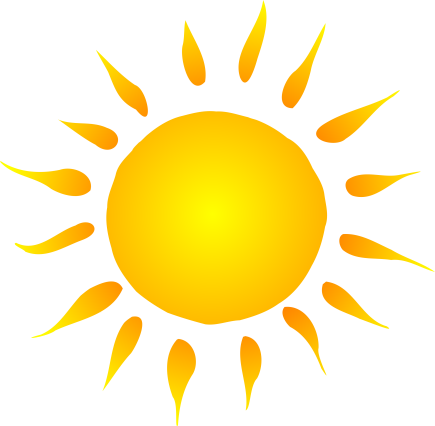 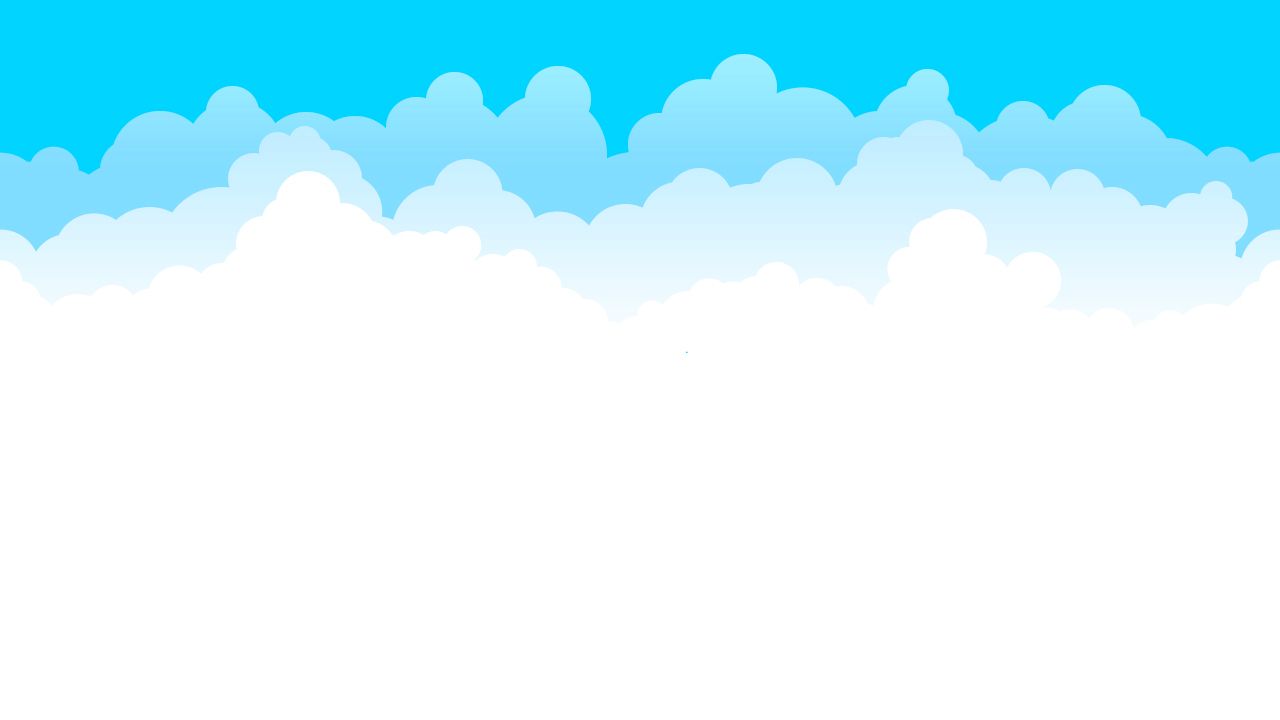 Памятка   «Правила безопасного поведения детей на воде»Уважаемые приемные родители и опекуны!Вода является важнейшим веществом на Земле, она занимает почти 72% ее поверхности. Вода - добрый друг и помощник человека. Но на воде нужно быть осторожным, соблюдать дисциплину и правила поведения!Для купания детей выбирайте место, где чистая вода, ровное песчаное или гравийное дно (без свай, коряг, острых камней, стекла, водорослей и ила), небольшая глубина (до 2 м), нет сильного течения (до 0,5 м/с).Лучше всего купаться на специально оборудованных пляжах, в бассейнах.  Предварительно нужно ознакомиться с правилами внутреннего распорядка мест для купания.Купание детей проводится под контролем взрослых!Пользоваться надувным матрасом (кругом) надо с особой осторожностью: матрас может неожиданно сдуться или уплыть по течению далеко от берега.Нельзя устраивать в воде игры, связанные с захватами, шуточными утоплениями!При грозе необходимо немедленно выйти из воды, потому что она притягивает электрический разряд.Учите ребенка:Купайся только в разрешенных местах!Не купайся в одиночку в незнакомом месте!Не заплывай за буйки!Пользоваться надувным матрасом/кругом можно только под присмотром взрослых!Держись поближе к берегу, чтобы в любой момент можно было коснуться ногами дна!Никогда не зови на помощь в шутку – в другой раз, когда помощь действительно понадобится, все подумают, что ты опять шутишь!Не шали в воде! Не окунай друзей с головой и не ставь им подножки!Не купайся подолгу, чтобы не переохладиться и не заболеть!Не стой на обрывистом берегу или на краю причала!Если ты не умеешь плавать, не бросайся на помощь!Если кто-то тонет – брось ему спасательный круг, надувную игрушку или матрас и позови взрослых!  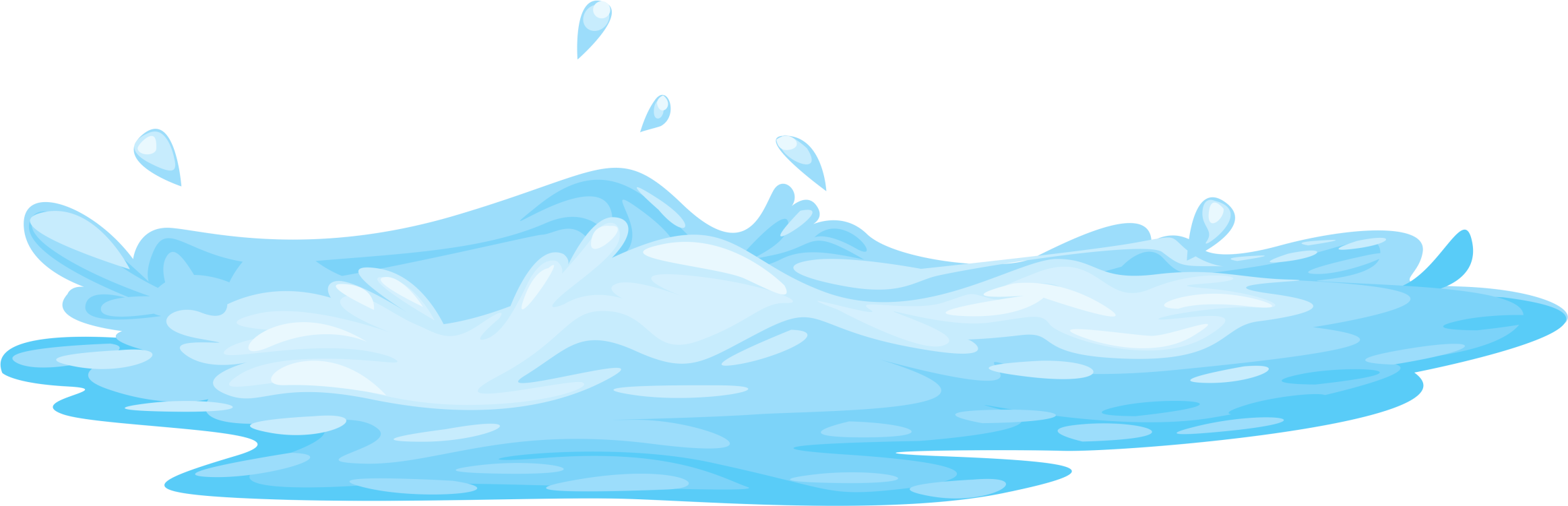 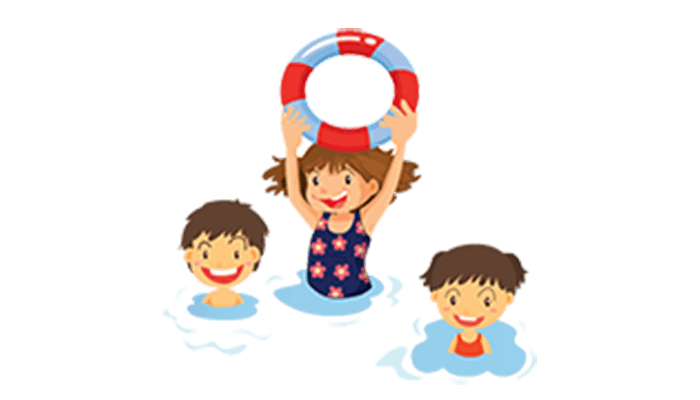 Не поддавайся панике!Отнеситесь ответственно к нашим советам! Ведь от вашей культуры поведения на водных объектах  зависит жизнь и здоровье опекаемого ребенка!Помните!  Взрослые должны научить ребенка в первую очередь своим примером. Никогда не нарушайте правила поведения на воде сами! Берегите своих детей!